LES PASSEJAÏRES DE VARILHES                    				  	 FICHE ITINÉRAIRETARASCON n° 203"Cette fiche participe à la constitution d'une mémoire des itinéraires proposés par les animateurs du club. Eux seuls y ont accès. Ils s'engagent à ne pas la diffuser en dehors du club."Date de la dernière mise à jour : 31 mars 2020La carte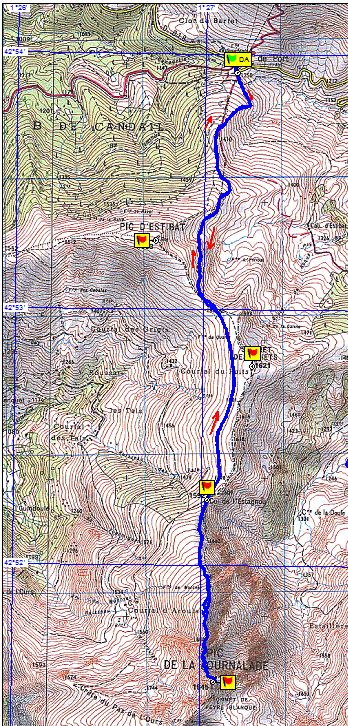 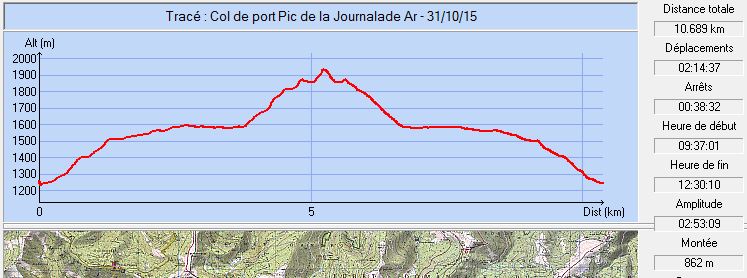 Commune de départ et dénomination de l’itinéraire : Saurat – Col de Port – Le Pic de la Journalade depuis le col de Port A/RDate, animateur(trice), nombre de participants (éventuel) :21.10.2009 – E. Labrousse 23.06.2010 – E. Labrousse et G. Clanet 20.04.2014 – E. Labrousse31.05.2015 – E. Labrousse – 14 participants (Reportage photos)11.06.2017 – E. Labrousse - 8 participants (Reportage photos)03.06.2018 – E. Labrousse – 3 participants (Reportage photos)02.06.2019 – E. Labrousse – 7 participants (Reportage photos).L’itinéraire est décrit sur les supports suivants : Site internet : http://castel.jl.free.fr/pagemodele/rando.php?ariege?num=23Site internet : https://www.camptocamp.org/routes/52271/fr/pic-de-la-journalade-depuis-le-col-de-portSite internet : https://www.visugpx.com/aSjyuOEKoVClassification, temps de parcours, dénivelé positif, distance, durée :Marcheur – 5h00 – 850 m - 12 km – Journée        Indice d’effort :  91  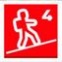 Balisage : Jaune puis hors sentier balisé à partir du col de l’EstagnouParticularité(s) : En 2017, observation d’une marre colorée de rouge. La couleur a disparu en 2018. Mystère !Le col de Port marque la limite entre les communes de Saurat et de Boussenac.Site ou point remarquable :Point de vue sur la chaîne des Pyrénées avec, notamment, le mont Rouch et le mont ValierPoint de vue sur le massif de la TabeLa "mare rouge" observée en 2017Trace GPS : Oui Distance entre la gare de Varilhes et le lieu de départ : 40 kmObservation(s) : Une fois passée la clôture à l’altitude 1800, le cheminement devient plus délicat. Il faut, parfois, poser les mains. Il arrive qu’une partie du groupe ne la fasse pas, attendant le retour des plus "téméraires".  Certains s’arrêtent au pied du 1er Pic (Antécime à 1888 m), d’autres au sommet de ce 1er pic.Eliane Labrousse indique éviter de monter au deuxième pic avec un groupe (Absence totale de balisage et passages délicats). Comme pour toutes les sorties depuis le col de Port vers les pics d’Estibat, des Gries et de la Journalade (Fiches Tarascon n° 200 à 204), l’animateur peut varier le parcours en fonction de la saison, du temps et de la composition du groupe.En été, dès qu’on quitte les crêtes ; on est conduit à passer dans les fougères : chemin quelques fois difficile à trouver et attention aux tiques.